«TableStart:Container»«Start:Invoice»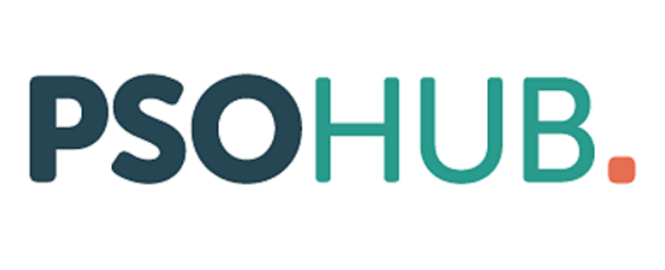 «TableEnd:Invoice»«TableEnd:Container» «TableStart:Address»«TableEnd:Address»«TableStart:BusinessUnit»«TableEnd:BusinessUnit»«InvoiceNumber»LineIDNameTotal«TableStart:InvoiceContractLine»«LineNumber»«Name»
«C» «ToBeInvoiced» «TableEnd:InvoiceContractLine»«C» «TotalExVAT»«TableStart:InvoiceTax» - «VATPercentage»%«C» «Amo»«TableEnd:IT»Total«C» «Total»«Note»«Note»«Note»